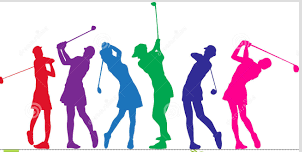 Boeing Employees Golf AssociationBrassie Lassie Ladies Golf League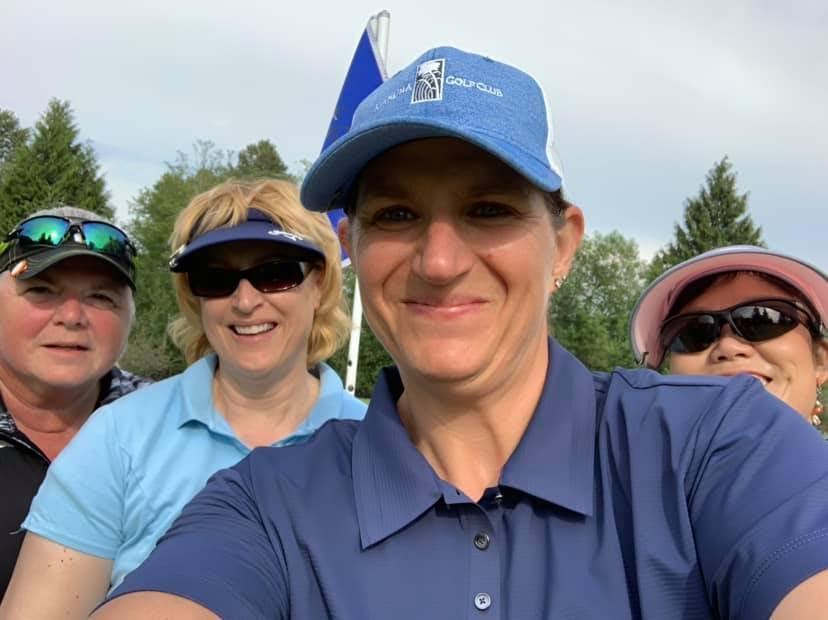 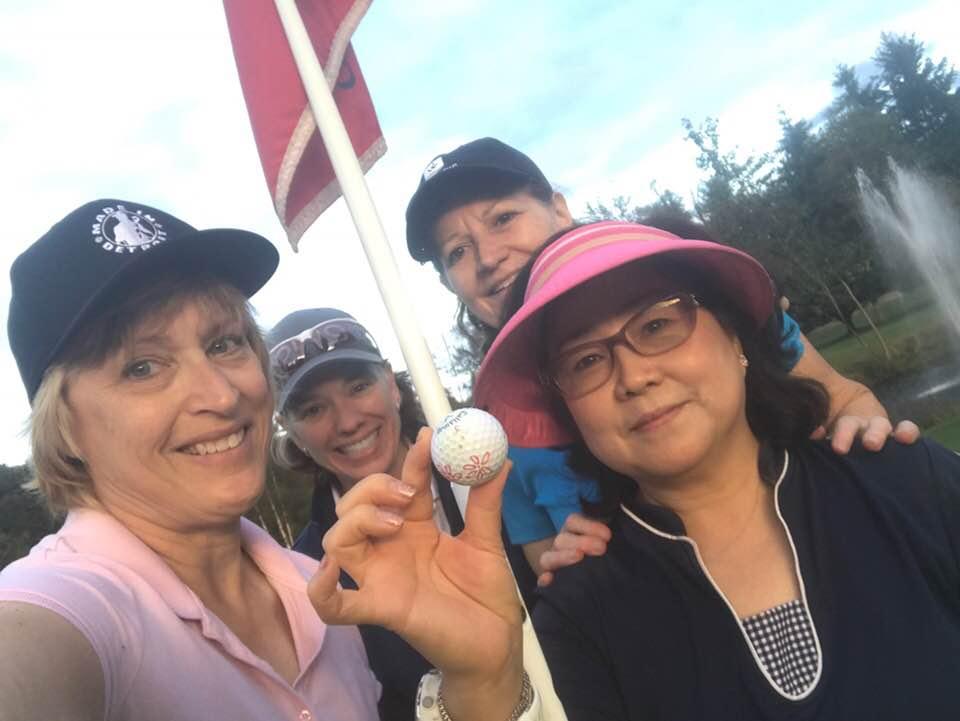 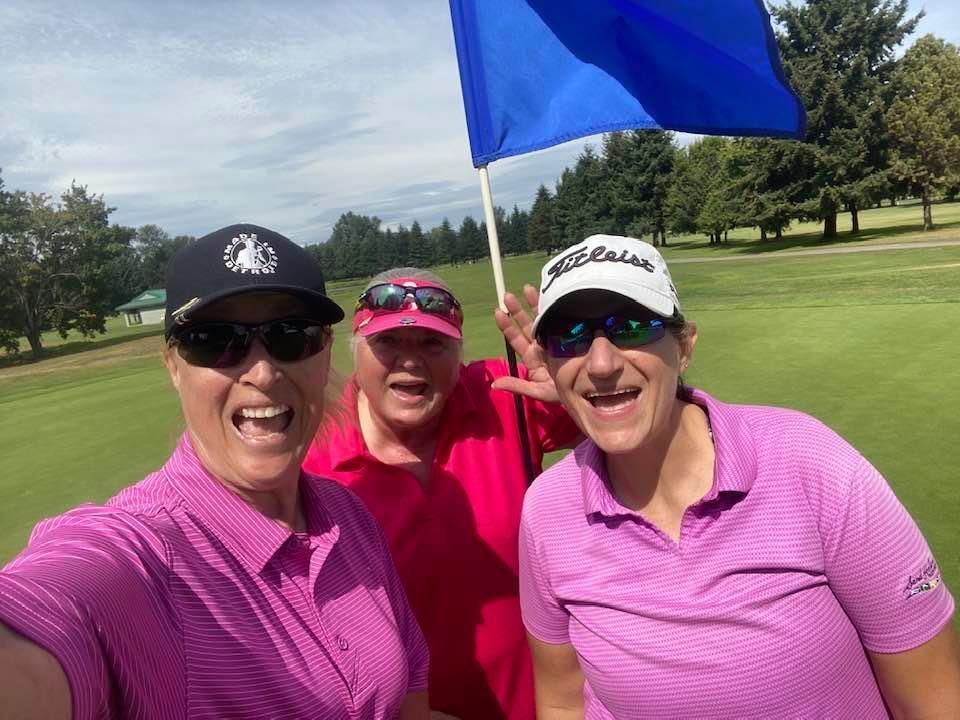 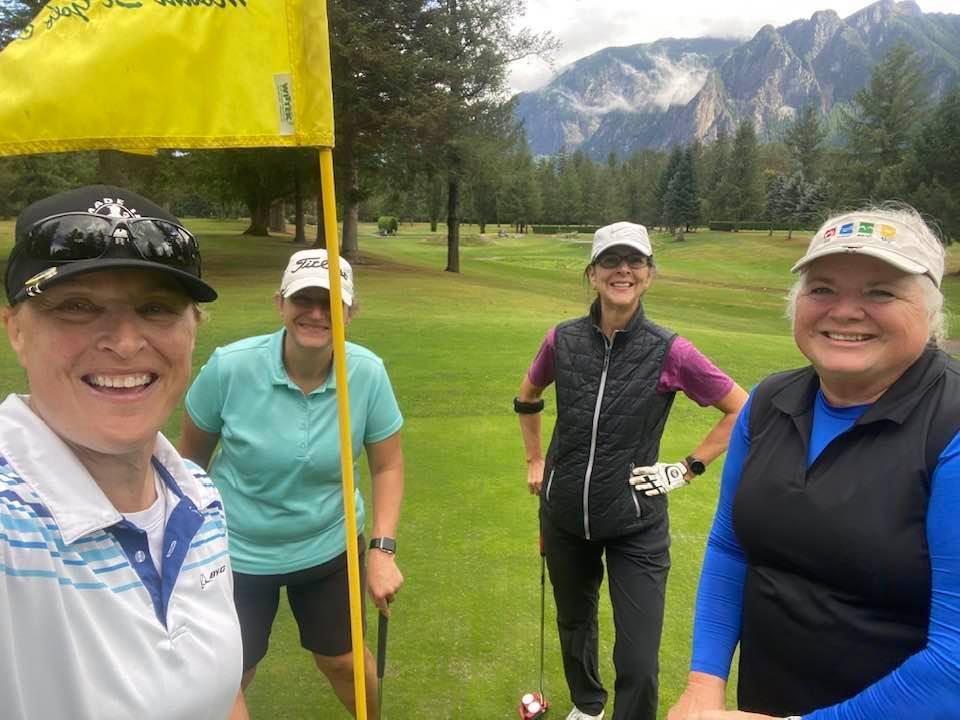 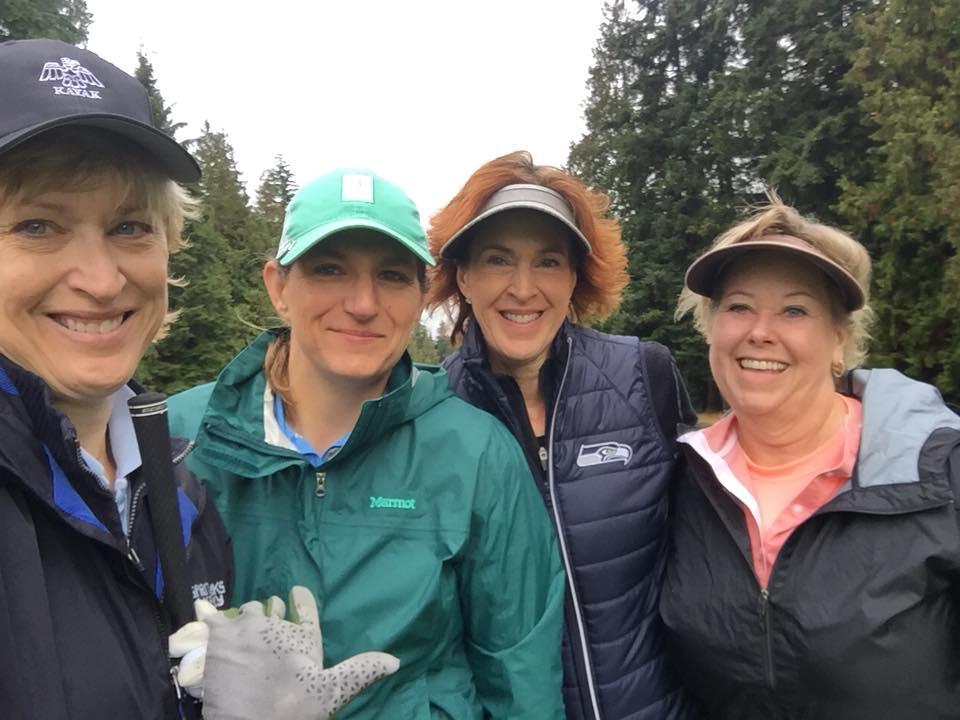 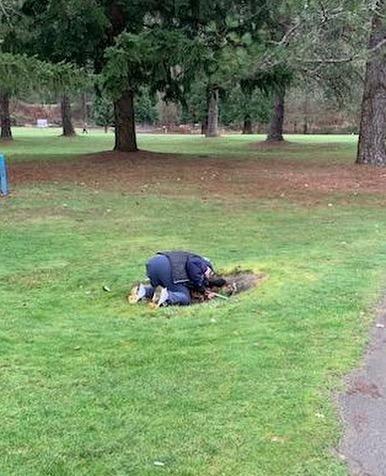 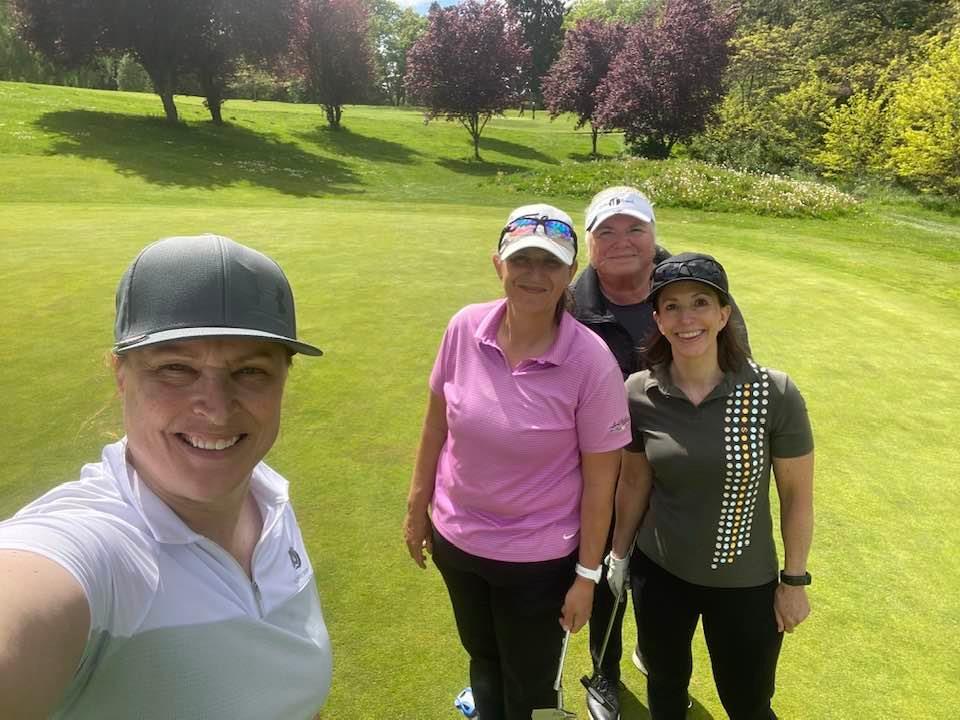 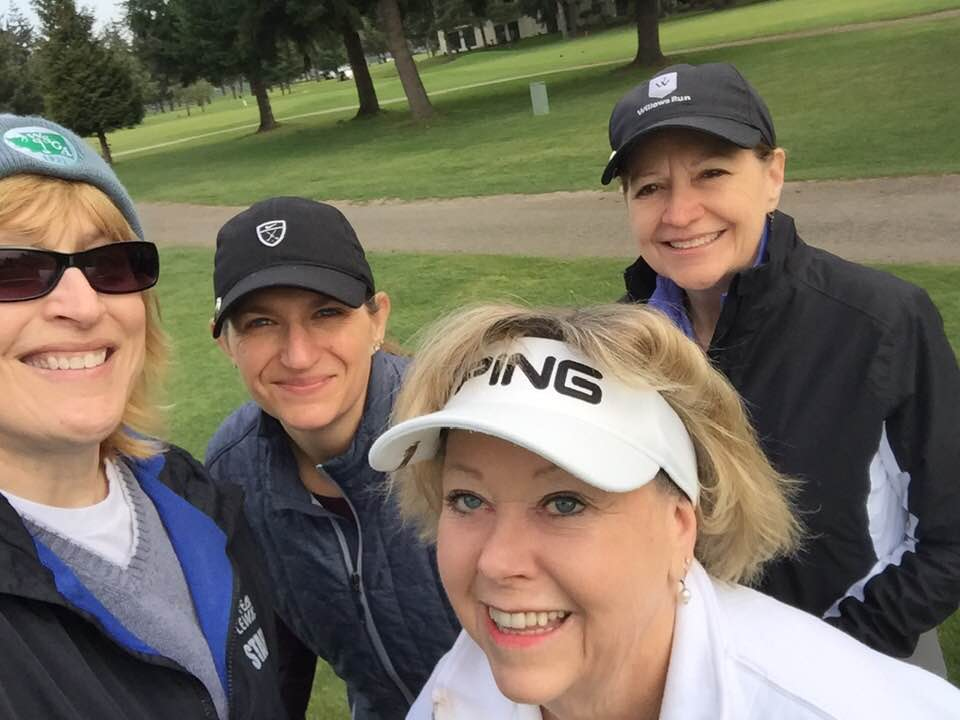 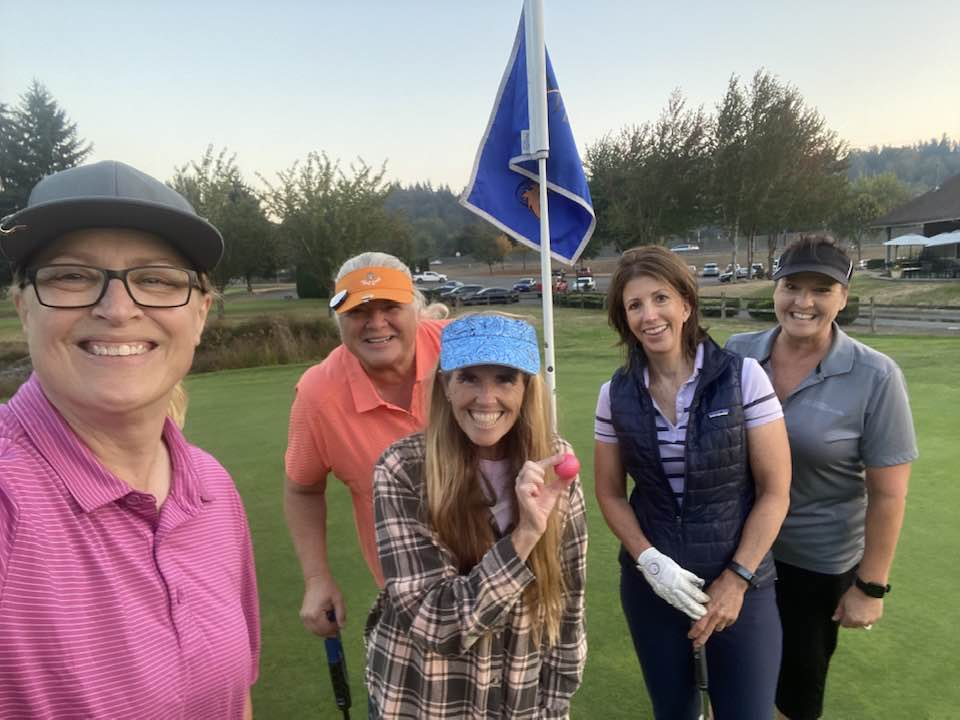 Maplewood (Renton) – Wednesday 4:12pmLeague Play Begins Wednesday, April 10, 2024
****Accepting Members All Season Long – Join Today****The 2024 ScheduleFirst half league plays April 10 – June 19		Second half league plays July 17 – September 11Note: No league play on May 8, May 15Brassie Lassie Officers:President:		Carrie Tiersma			206-940-5111 		ctiersma@gmail.comVice President:	Clare Seibel			425-681-7487		csrn24@yahoo.comSecretary:		Liz Willetts			425-761-9790		shadylake@hotmail.comTreasurer:		Sarah Lestock			425-306-9778		Sarah@TheLestocks.comWe look forward to seeing everyone this season.  If you know ladies who would like to play, let them know that we are accepting new members.  If you have any questions, feel free to contact any of the officers.Thanks,  Carrie and ClareBrassie Lassie Golf LeagueMembership ApplicationName______________________________________ GHIN ____________ (Apply via WWW.BEGAGOLF.ORG )Home Address__________________________________________________________________		City, State, Zip__________________________________________________________________Phone_______________________ Email Address____________________________________________Since there are some blocking issues when sending to Boeing email from a home email, please provide a personal e-mail address when possible. Use email/text for weekly distribution?	Yes: ◻	   No: ◻Boeing Employee: ◻	 Retiree: ◻   Contract/Supplier: ◻    Former Employee: ◻     *Associate/Family: ◻*If you are an ASSOCIATE/FAMILY – Name of Boeing Employee/Sponsor? League dues cover weekly winning payouts, division winner payouts for first and second halves of season, prize funds for the annual field day, entry fees for division winners into the BEGA Inter-league tournament, and a portion of the entry fee for league officers to participate in the annual BEGA Officer’s tournament.  All members in Brassie Lassie’s must have a GHIN. BEGA provides a link to the USGA/WSGA GHIN application on WWW.BEGAGOLF.ORG web site.  The fee for GHIN is $41.Please make checks payable to: Brassie Lassie Golf League.  Send your application and check to: Players new to this league:  Please include any handicap information with your application. This can be a copy of a GHIN card, a league record from another Boeing league, or copies of scorecards or written records from recent rounds played.  Golfers of all skill levels are welcome.*** If you have any questions, call/text Liz at 425-761-9790.Send in your application today(We welcome potential members to play a round with the league prior to joining)League DuesLeague DuesBEGA FeeTotal DueRegular Active Employee -or- Associate Member$40.00$20.00$60.00Retiree $40.00$13.00$53.00Additional League (Player belongs to another BEGA League)$40.00$10.00$50.00Sarah Lestock1722 Ilwaco Ave NERenton, WA 98059Mail or bring your check and application in-person to the course on a league play Wednesday